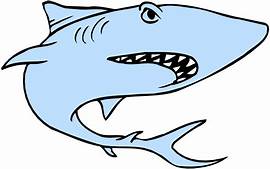 Shark Youth OpenFebruary 6th at 09:00 AMDelton Lanes3544 W 3500 S, West Valley City, UT$25 per person$200 Guaranteed to each division winnerSponsored by 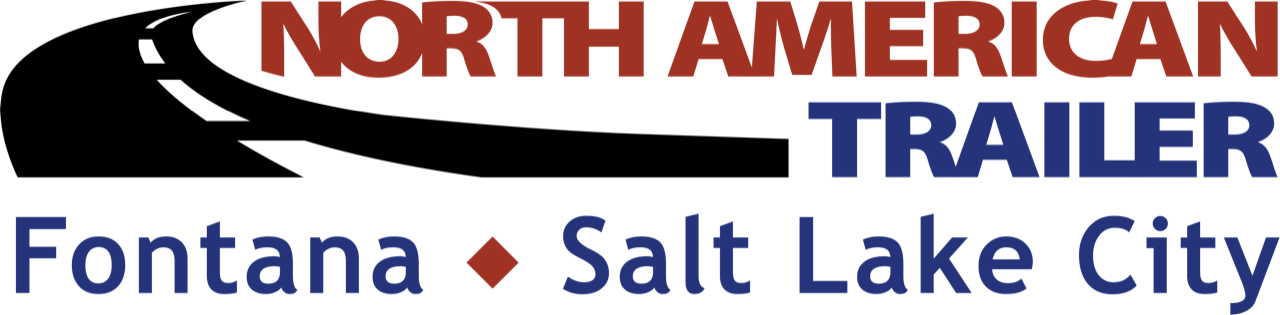 WWW.NORTHAMERICANTRAILER.COMMail entry forms to the tournament director or register onlineFacebook.com/utahyouthbowlingTournament Director: Steven Vanderbloom     (Cell) 435-841-7862E-mail: utahyouthtournaments@gmail.comAddress: 118 Tram Rock Rd., Lake Point, UT 84074Name____________________________________________ Sex_______  USBC #___________________________Address______________________________     City_________________________    ST_____    Zip_____________Date of Birth___________________                             Junior Gold        YES           NOPhone_________________     Amount enclosed _______  E-Mail_________________________________________Shark Youth Open (USBC Cert. #06422)ELIGIBILITY: Open to all USBC Youth members with a valid membership in good standingDIVISIONS and FORMAT: This is a handicap tournament.  All bowlers will bowl 3 games to determine division advancement.  The top 4 of each division will then bowl stepladder to determine final placement.Boys and Girls are combined, Division A over 150, Division B 150 and underAVERAGES: Bowlers will be assigned their current average for the 21/22 season as of January 29th, 2022. League recap sheets will need to be submitted with entry for verification.  If the current average can’t be verified, the bowler will bowl scratch.  If no 21/22 average, then the highest composite average over the previous 2 seasons will be used.    - Sport/challenge league averages will be converted for competition. Rule 201 a, b & c, Rule 319 a (1b) 3 & 4, Rule 319 d & e will apply.AVERAGE VERIFICATION: It is each bowler’s responsibility to verify his/her own submitted average as printed on the scoresheet.  Any bowler who does not report an incorrect average may be disqualified from the tournament.HANDICAP: All bowlers will use 90% of 220ENTRY FEES: Fee per Person - $25.00 Breakdown – Scholarship/prize fund $10.00, Lineage $11.50, Expense $3.50.  100% of prize/scholarship fund will be awarded.  No Refunds – USBC Rule 314.  Junior Gold entry fee is U18 $40, U15 $30, U12 $25.BOWLER’S AREA: Only participants & tournament officials are permitted in the bowling area. Food & drink will be permitted during competition outside of the bowler’s area.DRESS CODE: All participants may wear casual slacks, trousers, jeans, skorts or shorts.   All participants are required to wear a shirt with sleeves.  Collared or Mock Collared shirts are preferred. Unacceptable attire includes, but not limited to: Tank tops, bare midriffs, workout attire, lounge pants, bib overalls, jeans that are torn, hats or attire with inappropriate, or offensive language or graphics.  The tournament management will have final decision on all dress code related issues and reserves the right to require any participant to change any article of clothing determined not appropriate for tournament participation.  If bowler refuses to change once requested, bowler will be disqualified and forfeit entry fee for the event of occurrence.SCHOLARSHIPS AWARDS: Scholarship Prize Fund will be paid out to the top 4 of each division.   Junior Gold Qualifier – This event will be a Junior Gold Qualifier.  Bowlers will use their first 3 games for qualification in their age division.  Tournament organizer has the right to combine divisions if needed.   U18 and U15 will advance at a 1 to 5 ratio and U12 will use a 1 to 4 ratio.All rules for the 2021/2022 Shark Open are subject to change due to concerns with COVID-19. This includes, but is not limited to, tournament dates, locations, format(s), operations and bowler services.Any disputes must be brought to the tournament officials on site at the time of occurrence and will be settled at that time. All protests and appeals must be in accordance with USBC Rule 329. Anything not covered within the tournament rules will be governed by tournament management and USBC national playing rules.WALK-INS ARE ALLOWED AS SQUAD SIZE AND LANE AVAILABILITY PERMITS – WALK-INS MUST REGISTER 1 HOUR PRIOR TO START OF ANY SQUAD TIME 